Nhiệm vụ 1. Nhập số n từ bàn phím, sau đó nhập danh sách n tên học sinh trong lớp và in ra danh sách học sinh này, mỗi tên học sinh trên một dòng. Yêu cầu danh sách được in ra theo thứ tự ngược lại thứ tự đã nhập Hướng dẫn. Chương trình sẽ yêu cầu nhập số tự nhiên n, sau đó sẽ lần lượt yêu cầu nhập n tên học sinh. Tuy nhiên do yêu cầu in danh sách học sinh theo thứ tự ngược lại so với thứ tự nhập nên cần dùng lệnh insert() để chèn tên học sinh được nhập vào đầu danh sách. 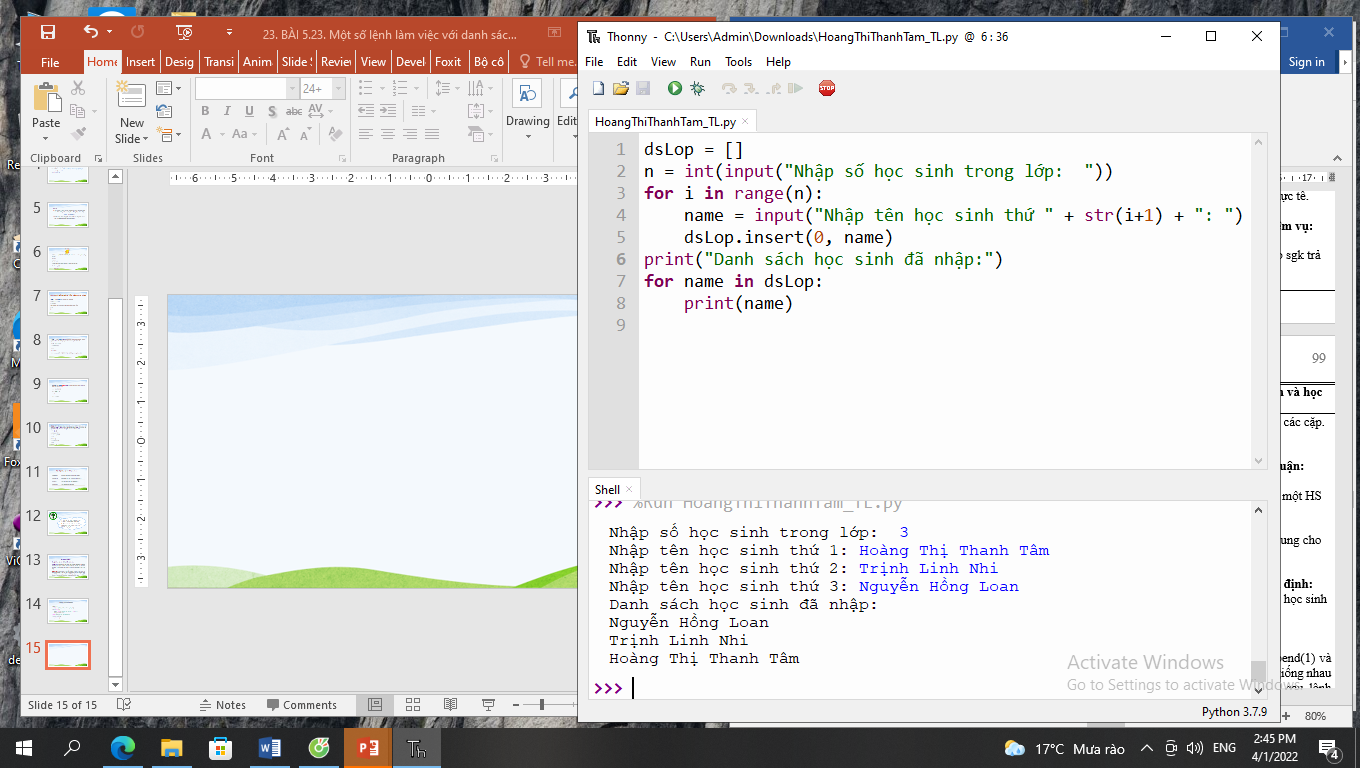 Ví dụ:Nhiệm vụ 2. Cho trước dãy số A. Viết chương trình xoá đi các phần tử có giá trị nhỏ hơn 0 từ AHướng dẫn. Duyệt từng phần tử của dãy số A, kiểm tra nếu phần tử này nhỏ hơn 0 thì xoá điDùng lệnh remove() để duyệt từng phần tử của A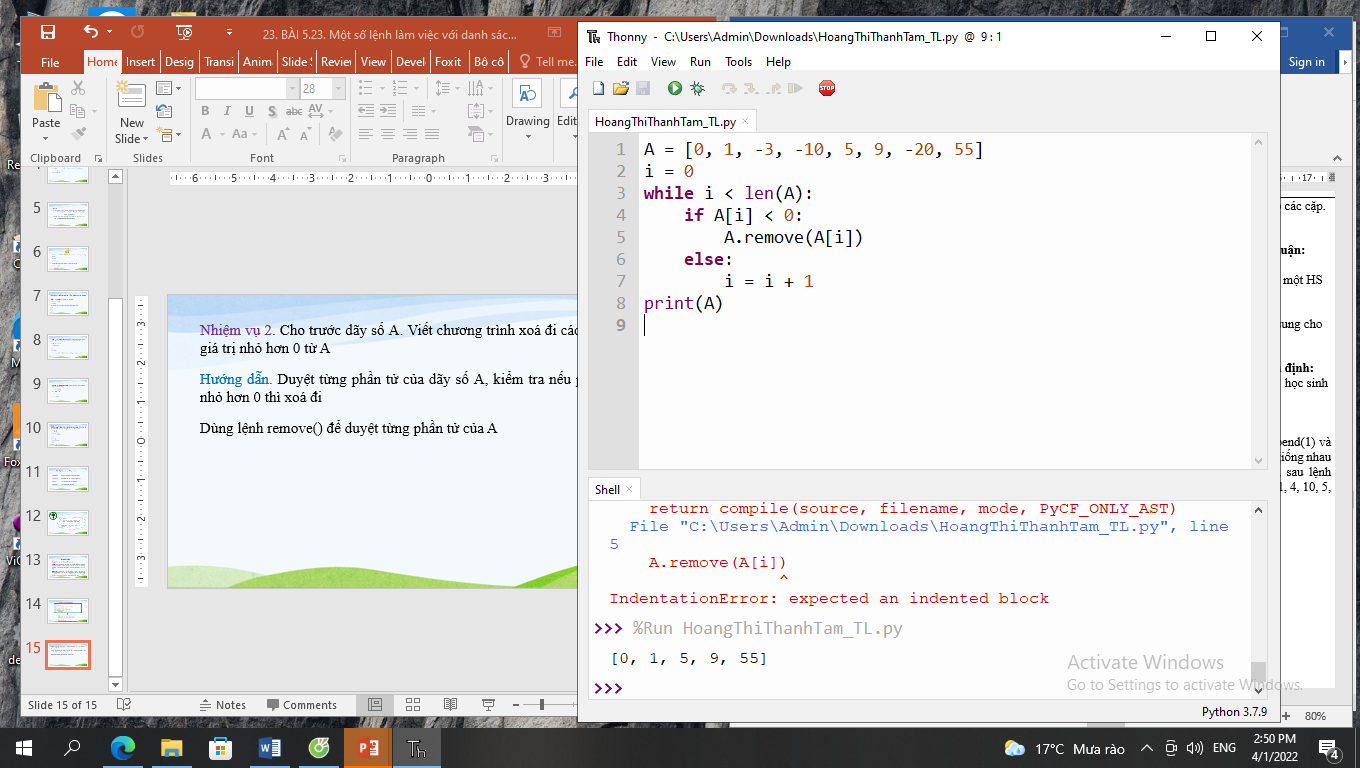 Nhiệm vụ 3. Cho trước dãy số A. Viết phương trình tìm và chỉ ra vị trí đầu tiên của dãy số A mà ba số hạng liên tiếp có giá trị là 1, 2, 3. Nếu tìm thấy thì thông báo vị trí tìm thấy, nếu không thì thông báo “Không tìm thấy mẫu”Hướng dẫn. Soạn thảo chương trình sau rồi thực hiện và kiểm tra tính đúng đắn của chương trình.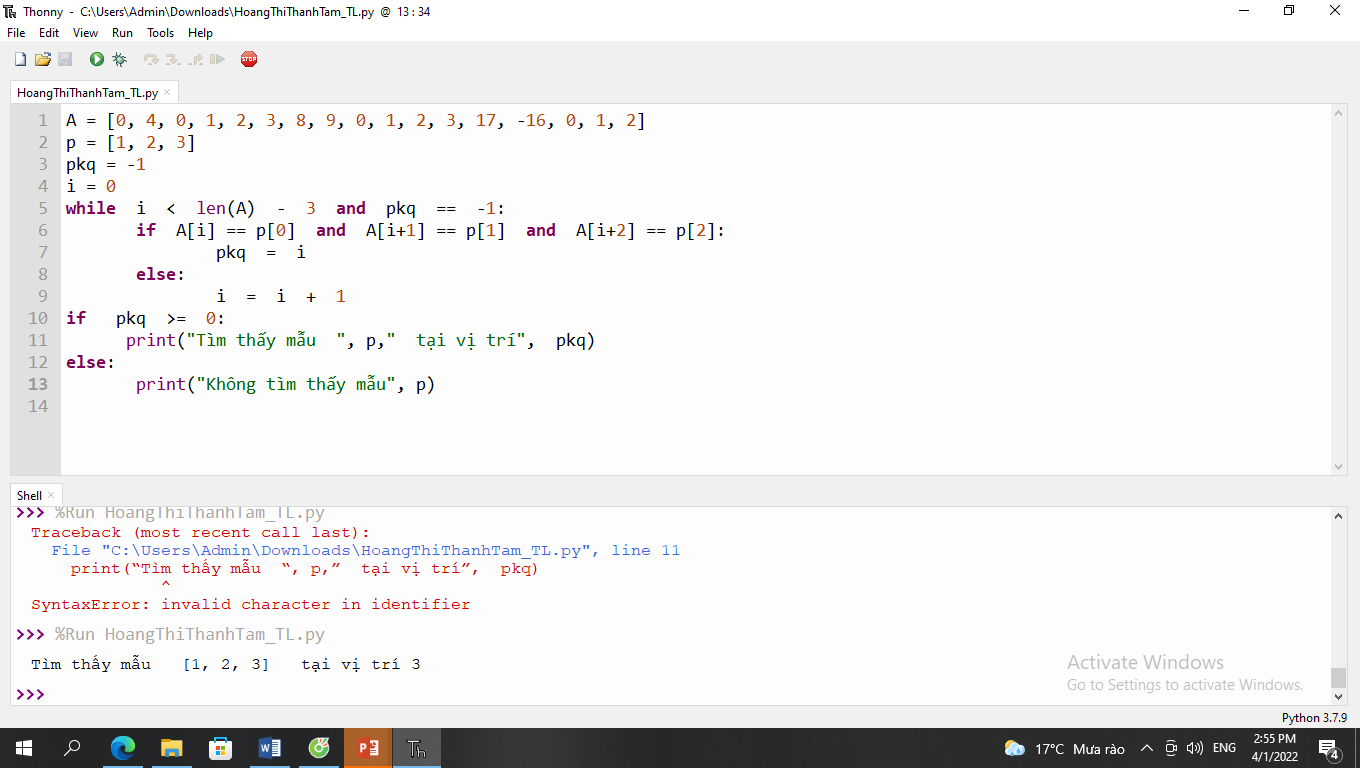 